LIETUVOS RESPUBLIKOS SVEIKATOS APSAUGOS MINISTRASĮSAKYMASDĖL LIETUVOS RESPUBLIKOS SVEIKATOS APSAUGOS MINISTRO 2014 M. SPALIO 7 D. ĮSAKYMO NR. V-1045 „DĖL ŠIRDIES IR PLAUČIŲ KOMPLEKSO TRANSPLANTACIJOS PASLAUGŲ TEIKIMO IR APMOKĖJIMO TVARKOS APRAŠO PATVIRTINIMO“ PAKEITIMO2014 m. gruodžio 23 d. Nr. V-1409VilniusAtsižvelgdama į Lietuvos Respublikos valstybės kontrolės 2014 m. liepos 24 d. rašte Nr. S-(10-3336)-2051 „Dėl audito metu nustatytų dalykų“ pateiktą rekomendaciją dėl mokėjimo už žmogaus organų ir audinių transplantacijos paslaugas,p a k e i č i u Širdies ir plaučių komplekso transplantacijos paslaugų teikimo ir apmokėjimo tvarkos aprašą, patvirtintą Lietuvos Respublikos sveikatos apsaugos ministro 2014 m. spalio 7 d. įsakymu Nr. V-1045 „Dėl Širdies ir plaučių komplekso transplantacijos paslaugų teikimo ir apmokėjimo tvarkos aprašo patvirtinimo“:1. Pakeičiu 67 punktą ir jį išdėstau taip:„67. ASPĮ, gavusi licenciją teikti širdies ir plaučių komplekso transplantacijos paslaugas, teisės aktų nustatyta tvarka sudaro sutartį su TLK dėl šių paslaugų teikimo ir jų išlaidų apmokėjimo.“2. Pakeičiu 68 punktą ir jį išdėstau taip:„68. Pasibaigus ataskaitiniam mėnesiui, ASPĮ, teikianti transplantacijos paslaugas, pateikia TLK sąskaitas, 65 punkte nurodytas ataskaitas ir statistinę ekonominę šių paslaugų teikimo ataskaitą Valstybinės ligonių kasos prie Sveikatos apsaugos ministerijos direktoriaus įsakymo nustatyta tvarka. TLK apmoka sąskaitas TLK ir ASPĮ sutartyje numatyta tvarka, neviršydama PSDF biudžeto lėšų sumos, skirtos Žmogaus organų ir audinių transplantacijos paprastųjų išlaidų finansavimo programai vykdyti.“Sveikatos apsaugos ministrė							   Rimantė Šalaševičiūtė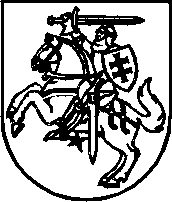 